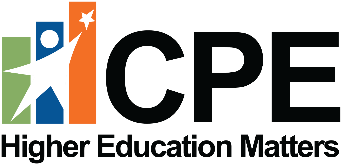 Budget Review Subcommittee Presentation: February 9, 2023Capital Construction: Line-Itemed Projects 
University of Kentucky					Bond Funds		Total AuthorizedConstruct Health Education Building			$250,000,000	$380,000,000	Currently in Schematic Design with design anticipated to be complete in April 2024Construction is planned to start in July 2024 and be completed in April 2026Just during the programming and schematic design phases of the project, construction manager and design team have seen a 9.5% increase in the estimated cost per sq. ft. due to current market.  In response, UK officials are reducing the building by ~42,600 gross sq. ft. to remain within budget.University of Louisville					Bond Funds		Total AuthorizedConstruct Multidisciplinary Bldg 1 -Speed		$65,000,000		$75,000,000	Design/planning discussions underway including location of building Preliminary program composition to include classrooms, student success spaces, offices, and areas for renewable energy research and engineering innovationInflationary cost increases creating challengesEastern Kentucky University				Bond Funds		Total AuthorizedConstruct New Model Laboratory School		$90,000,000		$90,000,000	Project is in planning stagesEstimated to require additional $22,500,000Renovate Alumni Coliseum				$31,350,000		$72,350,000	Project is underwayEstimated to require additional $20,198,000Aviation Instructional FacilityAdditional funds of $25 million needed for this project authorized in HB 192 (2021, RS)Morehead State University				Bond Funds		Total AuthorizedConstruct Science & Engineering Building		$98,000,000		$98,000,000	Project is in planning stagesEstimated to require an additional $24,500,000 Murray State University 					Bond Funds		Total AuthorizedConstruct School of Nursing & Health Building	$45,500,000		$45,500,000	MuSU is funding a contract to study the programming needs of the School of Nursing to and develop the schematic design for the buildingIn the Fall, after the study is complete, MuSU officials expect to hire an A&E Firm to prepare construction bid designs for the buildingNorthern Kentucky University				Bond Funds		Total AuthorizedExpand Hermann Science Center			$79,900,000		$84,000,000	This project’s cost is estimated to exceed the budget by 30%This important project builds NKU’s capacity to increase STEM graduatesAdditional funding is needed to ensure programmatic needs can be addressedWithout additional funding, significant scope reductions, including reducing the size of the addition, will be requiredWestern Kentucky University 				Bond Funds		Total AuthorizedConstruct New Gordon Ford College of Business	$74,400,000	 	$74,400,000 	Officials estimate the new facility, as originally envisioned, will cost $94,400,000Additional funds are needed to avoid significant reductions to the scope of the projectKCTCS							Bond Funds		Total AuthorizedConst. Classroom Bldg –BCTC (Newtown)		$52,200,000		$58,000,000	Authorized for FY 2024Programming has not begun on this project, so new estimates are not availableRenovate Occupational Tech Bldg Ph 1 –ECTC 	$16,500,000		$16,500,000	Authorized for FY 2024Officials estimate an additional $4,950,000 is needed for this project ($21,450,000 total)Expand Leitchfield Campus –ECTC			$9,000,000		$9,000,000	Authorized for FY 2024KCTCS estimates this project to need an additional $2,700,000 ($11,700,000 total)